Приглашение на курс ПОВЫШЕНИЯ КВАЛИФИКАЦИИ в очном формате в г. Москва(возможны текущие изменения в программе по мере принятия законодательных актов РФ)ПРОГРАММА ПОВЫШЕНИЯ КВАЛИФИКАЦИИ16 февраля 2022 года (среда) начало в 10:00 (регистрация с 09:30)Блок 1: Муниципальный контроль в системе новой регуляторной политики государства: особенности концепцииОсновные тенденции реформы контрольно-надзорной деятельности.Виды муниципального контроля. Новые правила и условия установления. Отличие муниципального контроля от иных контрольных функций, которые в законодательстве как муниципальный контроль не обозначены.Блок 2: Новое правовое регулирование муниципального контроляПравовое регулирование муниципального контроля по новым правилам: федеральные законы о видах контроля, подзаконные акты – подготовка и основные идеи. Постановление Правительства о требованиях к осуществлению регионального и муниципального контроля.Соотношение с региональным законодательством. Муниципальные положения о видах контроля. Административные регламенты. Отказ от использования.Порядок установления обязательных требований на муниципальном уровне, требования к ним. Блок 3: ПрофилактикаНовая идеология Федерального закона о контроле. Приоритет профилактики. Виды профилактических мероприятий: обязательные и не обязательные для органов местного самоуправления. Как закрепит в положении о виде контроля.Особенности проведения обязательной профилактики. Отличие действующей профилактики от новой (например, предостережение).Программа профилактики. Порядок составления и утверждения.Блок 4: Участники отношенийКонтрольные (надзорные) органы. Муниципальные учреждения – право осуществлять контроль.Инспектор. Статус, роль, изменения. Контролируемые лица. Особенности участия граждан.Органы местного самоуправления – как контролируемые лица. Как в их отношении будет осуществляться контроль.Оценка результативности и эффективности деятельности органов муниципального контроля. Новые требования и идеология.Блок 5: Проведение контрольных (надзорных) мероприятий в системе управления рисками. Процедуры проведения и требования.  Контрольно-надзорные мероприятия и контрольно-надзорные действия: роль и значение. Виды, общие условия осуществления новых видов мероприятий и действий. Согласование с прокуратурой проведения мероприятий. Управление рисками при осуществлении муниципального контроля. Критерии, категории и индикаторы риска. Порядок отнесения контролируемых лиц к категориям риска. Природа и порядок утверждения индикаторов риска. Обязательность управления рисками в муниципальном контроле. Порядок отказа от риск-ориентированного подхода в муниципалитете.Плановые и внеплановые мероприятия. Ключевое влияние риск-ориентированного подхода. Условия осуществления контрольных мероприятий в случае отказа от управления рисками в муниципальном образовании.Общий порядок проведения контрольных (надзорных) мероприятий. Основания для назначения мероприятия.Новый порядок действий при поступлении информации (обращения гражданина) о нарушении. Оценка достоверности – порядок проведения.Решения по итогам контрольного (надзорного) мероприятия. Новые требования (разумность сроков, учет финансово-экономического положения контролируемого лица и другое).Новые требования к порядку оформления акта. Возражения и порядок проведения консультаций при получении возражения.Отмена результатов КНМ (самостоятельно, по решению прокурора и другие). Перечень грубых нарушений.Изменение предписания, отсрочка исполнения, приостановление исполнения, прекращение исполнения.Спикер: Пахомов Алексей Викторович – Советник Аналитического центра при Правительстве Российской Федерации», один из разработчиков Федерального закона «О государственном контроле (надзоре) и муниципальном контроле в РФ», член Ассоциации юристов России, Общероссийского объединения муниципальных юристов России, автор ряда публикаций по вопросам развития местного самоуправления, организации государственного и муниципального контроля.17 февраля 2022 года (четверг) начало в 10:00 Блок 6: Цифровизация Применение электронных средств при осуществлении муниципального контроля (всеобщая цифровизация контроля). Переходный период для цифровизации, порядок действий.Роль Единого реестра видов контроля и Единого реестра КНМ. Иные реестры и ИС.Составление документов и информирование исключительно в электронном виде. Как закрепить переходный период для своего муниципального образования. Обжалование результатов контрольно-надзорных мероприятий исключительно в информационной системе. Внесудебное обжалование в органах местного самоуправления. Порядок отказа от досудебного обжалования на муниципальном уровне. Блок 7: Переходный периодОсобенности переходного периода для органов местного самоуправления. Алгоритм действий. Блок 8: Основные изменения отраслевых федеральных законов в рамках «закона-спутника» в части муниципального контроляАнализ основных положений Федерального закона «О внесении изменений в отдельные законодательные акты Российской Федерации в связи с принятием Федерального закона «О государственном контроле (надзоре) и муниципальном контроле в Российской Федерации» в части осуществления муниципального контроля.Предусмотренные виды муниципального контроля, их предмет, объект и основные отличия от действующего порядка.Блок 9: Типовое положение о виде муниципального контроляОбщие требования к подготовке положений о виде муниципального контроля – сроки, порядок разработки и принятия.Форма положения о виде. Два предлагаемых варианта типового положения – какое выбрать?- с управлением рисками;- без управления рисками;- по перечню контрольных и профилактических мероприятий;- по объему регулирования. Последовательное рассмотрение типового положения (максимального) по разделам и ключевым положениям. Основные развилки и логика решений.Особенности переходного периода. В какой срок лучше принять положение о виде? Как вступление в силу положения о виде контроля повлияет на обязанности контрольного органа (например, по работе в Реестре контрольных (надзорных) мероприятий и Едином реестре видов контроля?)Какие акты, помимо положения должны принять органы местного самоуправления? Сроки и особенности. Судьба административных регламентов.Спикер: Пахомов Алексей Викторович - Советник Аналитического центра при Правительстве Российской Федерации», один из разработчиков Федерального закона «О государственном контроле (надзоре) и муниципальном контроле в РФ», член Ассоциации юристов России, Общероссийского объединения муниципальных юристов России, автор ряда публикаций по вопросам развития местного самоуправления, организации государственного и муниципального контроля.18 февраля 2022 года (пятница) начало в 10:00ОБЪЕКТЫ НЕДВИЖИМОСТИ:Последние требования к признанию зданий и сооружений объектами недвижимости. О подходах к разграничению видов имущества линейного объекта (движимое или недвижимое); отнесение к единому комплексу линейного объекта оборудования, машин и механизмов - позиции федеральных органов государственной власти.Обязанность органов местного самоуправления по снятию прекративших свое существование объектов недвижимости. Другие дополнительные права и обязанности органов местного самоуправления при выявлении правообладателей ранее учтенных объектов недвижимости. Наполнение ЕГРН информацией о правообладателях ранее учтенных объектов недвижимости - новый порядок работы с ними с 2021 г.Регистрация ИЖС в упрощенном порядке (позиция Росреестра по отступам от границ участка, соблюдению ВРИ, площади объекта и зонам с особыми условиями использования).Строительство жилых домов на сельскохозяйственных угодьях: критерии домов в поле, упрощенный порядок их регистрации, а также установленные запреты для строительства.АРЕНДНЫЕ ОТНОШЕНИЯ в управлении недвижимостью:Предоставление земельных участков в аренду из государственной или муниципальной собственности – последние практики и судебные решения.Сервитут с арендатором земельного участка для размещения линейного объекта.Существенные условия договора аренды земельного участка. Отказ от заключения договора аренды. Регистрация договора аренды – необходимый объем документов, в том числе для государственной регистрации права на линейные объекты.Предоставление земельных участков в субаренду.О заключении договора аренды на новый срок.ОТДЕЛЬНЫЕ РЕЖИМЫ в ЗЕМЛЕПОЛЬЗОВАНИИ и СТРОИТЕЛЬСТВЕ:Использование береговой полосы, а также земель и земельных участков, прилегающих к водным объектам. Предоставление земельных участков, расположенных в пределах береговой полосы, в том числе для целей строительства линейных объектов.Режим приаэродромной территории в переходный период до 2025 года – снятие запретов на регистрацию отдельных объектов недвижимости, расположенных в приаэродромной территории.Строительство, реконструкция, капитальный ремонт, ввод в эксплуатацию и вывод из эксплуатации объектов капитального строительства на землях Лесного фонда.Особенности строительства линейных объектов на землях Лесного фонда.Практика признания прав на здания и сооружения в охранных зонах трубопроводов и в границах минимальных расстояний до магистральных или промышленных трубопроводов.4. МАСШТАБНЫЕ ИЗМЕНЕНИЯ В НЕДРО-, ЛЕСОпользовании и СЕЛЬСКОХОЗЯЙСТВЕННОМ использовании земель:О последних изменениях Закона о недрах, вступающих в силу с 1 января 2021 г. и серьезно изменяющих порядок и условия недропользования (новые требования к аукционам, реестр недобросовестных недропользователей, основания для прекращения недропользования, глубина недропопользования, строительство и эксплуатация подземных сооружений и др.);Новые условия лесопользования: границы лесничества – внесение сведений в ЕГРН. Случаи пересечения с границами населенного пункта, территориальной зоны и порядок разрешения ситуации. Закрепление на местности местоположения границ лесничеств. Новые полномочия органов местного самоуправления в лесопользовании и другие глобальные изменения Лесного кодекса РФ. Порядок государственного учета показателей состояния плодородия земель сельскохозяйственного назначения. Судебная практика по делам, связанным с предоставлением земельных участков сельскохозяйственным организациям и крестьянским (фермерским) хозяйствам.О самоходных машинах и других видах техники - выдача паспортов, оценка технического состояния, проведение технического обслуживания, допуск к управлению самоходной машиной, единые требования к осуществлению регионального государственного контроля (надзора) в области технического состояния и эксплуатации самоходных машин.Последние изменения ГРАДОСТРОИТЕЛЬНОГО ПРАВА НОВОЕ В ПОДГОТОВКЕ ДОКУМЕНТАЦИИ в СТРОИТЕЛЬСТВЕ:Перечень мероприятий, осуществляемых застройщиком, техническим заказчиком, органами местного самоуправления в целях строительства, реконструкции объекта капитального строительства.Проектная и рабочая документация – нормативное регулирование особенностей подготовки. Изменения в рабочую и проектную документацию.Площадки для размещения строительной техники и грузов. Новый перечень случаев использования участков без предоставления земельных участков и установления сервитутов.Подключение (технологическое присоединение) ОКС к сетям инженерно-технического обеспечения.Реконструкции, капитальный ремонт существующих линейных объектов в связи с планируемым строительством, реконструкцией или капитальным ремонтом объектов капитального строительства.Использование процедур текущего ремонта для замены и восстановления отдельных элементов строительных конструкций зданий, сооружений.6.  Новое в КАДАСТРОВОМ УЧЕТЕ И РЕГИСТРАЦИИ недвижимости:Уточнение порядка взаимодействия кадастрового инженера с органами регистрации.Новый порядок подачи документов для кадастрового учета и регистрации; личный кабинет собственника недвижимости; выездной прием заявлений о кадастровом учете и регистрации. Срок действия выписки из ЕГРН; запрет на продажу выписок. Регистрация ОКС в условиях оконченного срока договора аренды участка.Регистрация перехода права на объект недвижимости в условиях прекращения существования продавца объекта.Причины, препятствующие кадастровому учету и регистрации прав на линейные объекты.Упрощение процедуры регистрации линейных объектов. Несоответствие параметров линейного объекта, указанных в проектной документации, исполнительной документации, разрешении на строительство, разрешении на ввод объекта капитального строительства в эксплуатацию.О постановке на кадастровый учет нескольких объектов недвижимости - зданий, сооружений, объединенных единым назначением - линейные объекты.Государственный СТРОИТЕЛЬНЫЙ и ЗЕМЕЛЬНЫЙ НАДЗОР и МУНИЦИПАЛЬНЫЙ ЗЕМЕЛЬНЫЙ КОНТРОЛЬ:Новое прочтение строительного и земельного надзора (контроля) в Градостроительном и Земельном кодексах РФ.О межведомственном информационном взаимодействии в рамках осуществления государственного контроля (надзора), муниципального контроля.Правила формирования плана проведения плановых контрольных (надзорных) мероприятий на очередной календарный год.Порядок осуществления федерального государственного земельного контроля (надзора).Досудебный порядок рассмотрения. Рекомендации по проведению на территории Российской Федерации эксперимента по досудебному обжалованию решений контрольного (надзорного) органа.Типовые формы решений и актов в рамках надзорных (контрольных) мероприятий.Инспекционный визит или выездная проверка в рамках осуществления строительного и земельного надзора и контроля. Единый реестр контрольных (надзорных) мероприятий.Спикер: Кодина Елена Анатольевна - Инженер-землеустроитель (ГУЗ), Вице-Президент по правовым вопросам Ассоциации малых и средних городов России, член Экспертного Совета ВСМС, автор ряда законодательных изменений и разъяснений.После успешного окончания обучения и предоставления документов (заявление, согласие, диплом) выдается удостоверение о повышении квалификации  на 24 ак. часа установленного образца.Участникам предоставляется скидка 10% на проживание в гостинице «Турист»Внимание: Цены действительны при регистрации до 01 февраля 2022 г.
С 02 февраля 2022 г. увеличение цены на 20%ДЛЯ РЕГИСТРАЦИИ И ПОЛУЧЕНИЯ СЧЕТА НЕОБХОДИМО ЗАПОЛНИТЬ И ОТПРАВИТЬ ДАННУЮ ЗАЯВКУ ПО ТЕЛ/ФАКСАМ (4852) 72-20-22, (4852) 73-99-91, 89080393128 или  по e-mail: sovetniku@mail.ruобучение ПОВЫШЕНИЕ КВАЛИФИКАЦИИ г. МоскваОбучение состоится при наборе группы и возможно изменение даты обучения.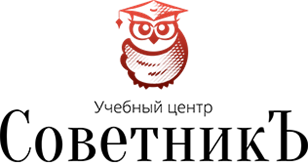 Для руководителей, юристов, специалистов органов МСУ, специалистов органов муниципального контроляЧастное учреждение дополнительного профессионального образования «Учебный центр СоветникЪ»ИНН 7604322123 / КПП 760401001Тел./факс: (4852) 72-20-22, (4852) 73-99-91, 89080393128E-mail: sovetniku@mail.ru, сайт: http://www.yarsovetnik.ru/Исх. № 20 от 13.12.2021«Муниципальный контроль: переход к осуществлению контроля по правилам Федерального закона «О государственном контроле (надзоре) и муниципальном контроле в РФ»(24 ак. часа)16-18 февраля 2022 годаг. Москва Гостиница «Турист» ул. Сельскохозяйственная, д. 17, кор. 61 этаж, конференц-зал «Конгресс»(М. БОТАНИЧЕСКИЙ САД)Стоимость обученияНДС не облагается (уведомление № 8261 от 11.03.2010г.) Один участник от организации28 900 руб.Два участника от организации49 800 руб.ОрганизацияЮр. адрес организации (с индексом)Почтовый адрес организации (с индексом)Телефон/Факсe-mail (для отправки документов)ИНН/КПП организацииКонтактное лицо (ФИО, телефон для связи)Ф.И.О. участника(ов)ДолжностьСотовый телефон участника(ов) e-mail участника(ов)Согласие на получение приглашений на семинары на Viber, WhatsApp,Telegram (отметить Х)*ViberWhatsAppTelegramНетНетВид оплаты (отметить Х)Безналичный (предоплата)Безналичный (предоплата)Безналичный (гарант.письмо) Безналичный (гарант.письмо) 